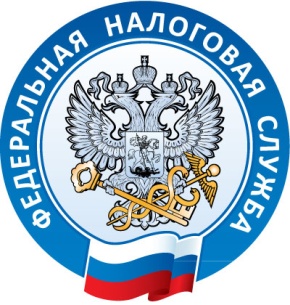 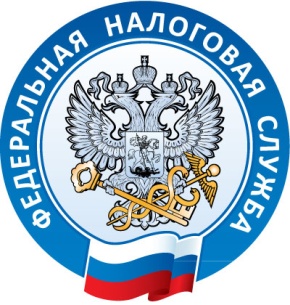 Межрайонная ИФНС России № 5 по Республике Крымс. Мирное, ул. Белова, 2ател. (3652) 667-64013.10.2021Приглашаем БЕСПЛАТНО получить электронные ключи в налоговых инспекциях!Межрайонная ИФНС России № 5 по Республике Крым напоминает, что с 1 июля 2021 года юридические лица, индивидуальные предприниматели и нотариусы могут получить сертификат ключа проверки электронной подписи (ЭП) в налоговых инспекциях!Для получения услуги по выпуску сертификатов ключей проверки ЭП необходимо предоставить:документ, удостоверяющий личность (паспорт), СНИЛС;носитель для записи ключей электронной подписи и сертификата электронной подписи. Основания для отказа в предоставлении услуги по выпуску             сертификатов ключей проверки ЭП:отсутствие документа, удостоверяющего личность заявителя,  СНИЛСа или отказ заявителя предъявить данные документы;несоответствие данных в представленных заявителем  документах с данными, содержащимися в информационных ресурсах ФНС России;отсутствие ключевого носителя для записи ключей ЭП либо неработоспособность ключевого носителя.ВАЖНО! «Бесшовный» переход от коммерческой услуги по выпуску ЭП             к безвозмездной государственной услуге предусмотрен в связи с истечением           1 января 2022 года срока действия ЭП, выданной в коммерческом удостоверяющем центре.Межрайонная ИФНС России № 5 по Республике Крым